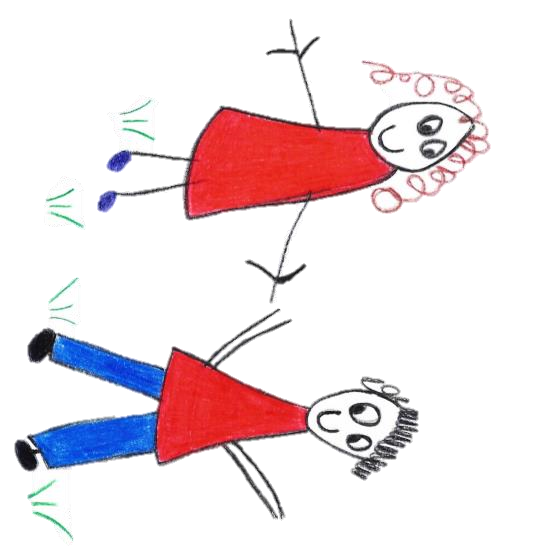 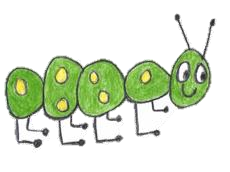 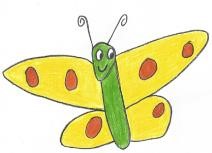 Hyde Heath Pre-schoolHave fun and learn!Registered Charity Number 1020591, Weedon Hill, Hyde Heath, Amersham, Bucks, HP6 5RWTel: 01494 7828456.5 Food and drinkPolicy statementWe regard snack and mealtimes as an important part of our day. Eating represents a social time for children and adults and helps children to learn about healthy eating. At snack, we aim to provide nutritious food, which meets the children's individual dietary needs.ProceduresWe follow these procedures to promote healthy eating in our setting.Before a child starts to attend the setting, we ask their parents about their dietary needs and preferences, including any allergies. (See the Managing Children who are Sick, Infectious or with Allergies Policy.)We record information about each child's dietary needs in the Registration Form and parents sign the form to signify that it is correct.We regularly consult with parents to ensure that our records of their children's dietary needs – including any allergies - are up to date. Parents sign the updated record to signify that it is correct.We display current information about individual children's dietary needs so that all our staff and volunteers are fully informed about them.We implement systems to ensure that children receive only food and drink that is consistent with their dietary needs and preferences, as well as their parents' wishes.We display the menus of snacks for parents to view.We provide nutritious food for all snacks, avoiding large quantities of saturated fat, sugar and salt and artificial additives, preservatives and colourings.We include a variety of foods from the four main food groups:meat, fish and protein alternatives;dairy foods;grains, cereals and starch vegetables; andfruit and vegetables.We include foods from the diet of each of the children's cultural backgrounds, providing children with familiar foods and introducing them to new ones.We take care not to provide food containing nuts or nut products and we are especially vigilant where we have a child who has a known allergy to nuts.Through discussion with parents and research reading, we obtain information about the dietary rules of the religious groups to which children and their parents belong, and of vegetarians and vegans, as well as about food allergies. We take account of this information in the provision of food and drinks.We provide a vegetarian alternative on days when meat is offered and make every effort to ensure Halal meat or Kosher food is available for children who require it.We show sensitivity in providing for children's diets and allergies. We do not use a child's diet or allergy as a label for the child, or make a child feel singled out because of her/his diet or allergy.We organise snack times so that they are social occasions in which children and adults participate.We use snack time to help children to develop independence through making choices, serving food and drink and feeding themselves.We provide children with utensils that are appropriate for their ages and stages of development and that take account of the eating practices in their cultures.We have fresh drinking water constantly available for the children. We inform the children about how to obtain the water and that they can ask for water at any time during the day.We inform parents who provide food for their children about the storage facilities available in our setting. We give parents who provide food for their children information about suitable containers for food.In order to protect children with food allergies, we discourage children from sharing and swapping their food with one another.For young children who drink milk, we provide semi skimmed pasteurised milk for children over 2 years of age. Packed lunches We cannot provide cooked meals and children are required to bring packed lunches, we:ensure perishable contents of packed lunches are kept cool or contain an ice pack to keep food cool;inform parents of our policy on healthy eating;inform parents of whether we have facilities to microwave cooked food brought from home;encourage parents to provide sandwiches with a healthy filling, fruit, and milk based deserts, such as yoghurt or crème fraîche, where we can only provide cold food from home. We discourage sweet drinks and can provide children with water.discourage packed lunch contents that consist largely of crisps, processed foods, sweet drinks and sweet products such as cakes or biscuits. We reserve the right to return this food to the parent as a last resort;provide children bringing packed lunches with plates, cups and cutlery; andensure that adults sit with children to eat their lunch so that the mealtime is a social occasion.Special Occasions Throughout the year, we are aware that some families enjoy celebrating various occasions. We do not allow: Cake, Sweets or any other form of confectionary to be passed from one child to another in our care. In line with our healthy eating policy, Staff will refuse to offer any of the above to children and return items to the parent/carer. Only food that has been organised between Pre-School and Parents will be allowed. Legal frameworkRegulation (EC) 852/2004 of the European Parliament and of the Council on the Hygiene of Foodstuffs.Further guidanceSafer Food, Better Business (Food Standards Agency 2011)Other useful publicationsNutritional Guidance for the Under Fives (Ed. 2010) The Early Years Essential Cookbook (2009)Healthy and Active Lifestyles for the Early Years (2012)This policy was adopted byHyde Heath Pre-School(name of provider)OnSeptember 2020(date)Date to be reviewedSeptember 2021(date)Signed on behalf of the providerName of signatoryRole of signatory (e.g. chair, director or owner)Chair of the CommitteeChair of the Committee